 Job DescriptionPosition details:About the Organisation	Our Vision is to deliver world class sport and entertainment experiences through the effective management of our venues.We directly support high performance sport by providing training and competition facilities, direct subsidies to sport on venue and events costs, and through the provision of high performance sport experiences for the community.We focus on attracting world class sport and entertainment events, providing all Western Australians with the opportunity to be inspired.About the VenuesWest Way	The VenuesWest Way guides the way we work and the way we model our behaviour.It is our system of defining and measuring our culture and sets the expectations on how we engage, improve, support and challenge one another to be the safest and best we can be – as individuals and as a collective. Our signature behaviours: 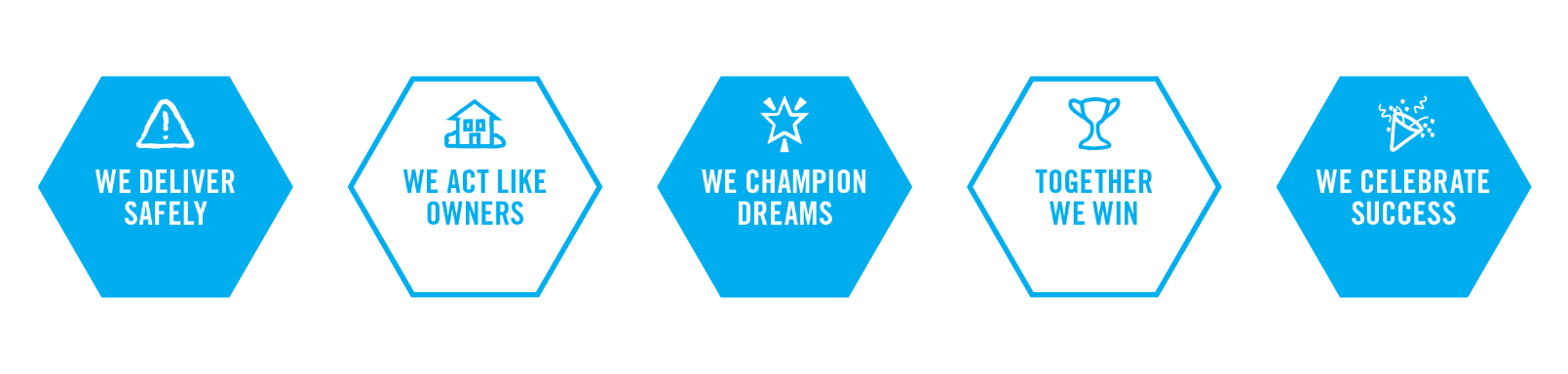 About the Directorate	The Venue Management Directorate is responsible for the activation of VenuesWest managed facilities through the provision of support for high performance sport and delivery of community opportunities for sport, recreation and entertainment. About the Role	The Administration Officer provides administration support for the General Manager Commercial and Commercial Sales team to maximise operational efficiency and optimise customer satisfaction.About the Responsibilities	VenuesWest is committed to the principles of Equal Employment Opportunity (EEO) and diversity in the workplace and the provision of a safe environment for our employees, customers, trainees, students and volunteers. We will perform all duties and responsibilities in a manner and behaviour consistent with EEO legislation, Occupational Safety & Health legislation, VenuesWest’s Code of Conduct, the VenuesWest Way and other relevant Policies/Procedures and legislation.	AdministrationProvides administrative support to General Manager Commercial. Supports the Commercial Sales team by:preparing general correspondence and providing general administration assistanceorganising appointments and meetingsattending meetings, preparing and distributing meeting agendas and minutesmaintaining filing systems and archiving of recordsgenerating proposals, invoices and agreements on behalf of the Commercial Sales teammaintaining stock levels of office stationery and event equipmentprocessing purchase orders and invoices, acquitting credit card transactions, maintaining a summary of expenditure and compiling budget reporting datapreparing and distributing incoming and outgoing mail/e-mailmaintaining administrative records and completing data entry responsibilitiesanswering and directing phone callsupdating website and intranet informationAs required, supports the Event Delivery team by: assisting with printing and displaying of event signageassisting with printing and distributing event day documentation as required such as briefing information, key registers, VenuesWest staff event day folders, zone warden kits and sign in / sign out sheets.Occupational Safety and HealthReads and understands all emergency plans and safety and health procedures, follows safe work instructions, undertakes emergency management and safety related training and assumes responsibilities as required or directed.OtherPerforms other relevant duties as required.About the Person	The following essential capabilities are to be addressed in the context of the responsibilities of the position:Previous demonstrated experience in providing administrative support.Supports shared purpose by understanding organisational objectives and how they are relevant to the role.Monitors own progress against performance expectations; Maintains accurate records and files; Works to agreed priorities responding to changes in requirements to ensure results are achieved.Builds and maintains relationships with team members, colleagues and clients; Manages progress and provides prompt and courteous service; Treats people with courtesy and respect; Responds to diverse experiences seeking input from others and supports a culture of quality customer service both internally and externally. Exemplifies personal integrity and self-awareness by adhering to the VenuesWest Way and Code of Conduct; Provides accurate information; Stays calm under pressure and takes responsibility for completion of work. Communicates clearly; Listens to, understands and adapts communication styles to the audience. Works collaboratively with greater team.Qualifications / CertificationsObtainment of the following qualifications and certifications will be considered as part of the development plan for this position: Responsible Service of AlcoholCompletion of course in Liquor Licensing (51544) and ability to become Approved ManagerEmployment Conditions and EligibilityAppointment to this position is conditional upon:providing appropriate evidence of the ‘Right to Work’ in Australiaproviding a National Police Clearance Certificate (dated within 3 months from the date of application for the position) from a recognised service provider as determined by VenuesWestImportant note:  The key requirements and attributes detailed above are based on the following core capabilities prescribed in the VenuesWest Job Capability Framework:Shapes and manages strategyAchieves resultsBuilds productive relationshipsExemplifies personal integrity and self-awarenessCommunicates and influences effectivelyManages peopleAdditional information can be obtained by contacting People and Culture on (08) 9441 8362.Certification:Title:Administration OfficerPosition Number:TBAClassification:Level 1Level 1Level 1Branch:Commercial Commercial Commercial Directorate:Venue ManagementVenue ManagementVenue ManagementAward/Agreement:Public Sector CSA Agreement and GOSAC Award 1989Public Sector CSA Agreement and GOSAC Award 1989Public Sector CSA Agreement and GOSAC Award 1989Reports to:General Manager Commercial General Manager Commercial General Manager Commercial Direct Reports:NoneNoneNoneSpecial Conditions:Position is funded under the Aboriginal and Torres Strait Islander Employment Program and is an additional resource above the approved Venue Delivery salaries budget funded by People and Culture.Position is funded under the Aboriginal and Torres Strait Islander Employment Program and is an additional resource above the approved Venue Delivery salaries budget funded by People and Culture.Position is funded under the Aboriginal and Torres Strait Islander Employment Program and is an additional resource above the approved Venue Delivery salaries budget funded by People and Culture.The details contained in this document are an accurate statement of the duties, responsibilities and other requirements of the position. The details contained in this document are an accurate statement of the duties, responsibilities and other requirements of the position. The details contained in this document are an accurate statement of the duties, responsibilities and other requirements of the position. Daniel EtterA/General Manager Commercial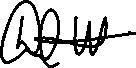 Date Approved:06/09/2021As occupant of the position I have noted the statement of duties, responsibilities and other requirements as detailed in this document.As occupant of the position I have noted the statement of duties, responsibilities and other requirements as detailed in this document.As occupant of the position I have noted the statement of duties, responsibilities and other requirements as detailed in this document.Employee Name:Date Appointed:……../……../……..Signature:Date Signed:……../……../……..